Установка расширения для формирования и проверки ЭП в браузерах Google Chrome, начиная с 42 версииУстановить расширение, размещенное по адресу https://chrome.google.com/webstore/detail/croc-xml-signer/kiijhgpgjnhkhpagmcgihhigiolpogec;Скачать и установить msi пакет https://online.gks.ru/Downloads/CrocXmlSigner/CrocXmlSigner.msi		Mozilla Firefox (и аналоги), начиная с 52 версииУстановить расширение, размещенное по адресу https://online.gks.ru/Downloads/CrocXmlSigner/croc_xml_signer_fx.xpi	Скачать и установить msi пакет https://online.gks.ru/Downloads/CrocXmlSigner/CrocXmlSigner.msi		Opera, начиная с 33 версииУстановить расширение «Download Chrome Extension», размещенное по адресу https://addons.opera.com/ru/extensions/details/download-chrome-extension-9/;2)    Открыть в Opera адрес https://chrome.google.com/webstore/detail/croc-xml-signer/kiijhgpgjnhkhpagmcgihhigiolpogec;На открывшейся странице нажать кнопку «Установить» 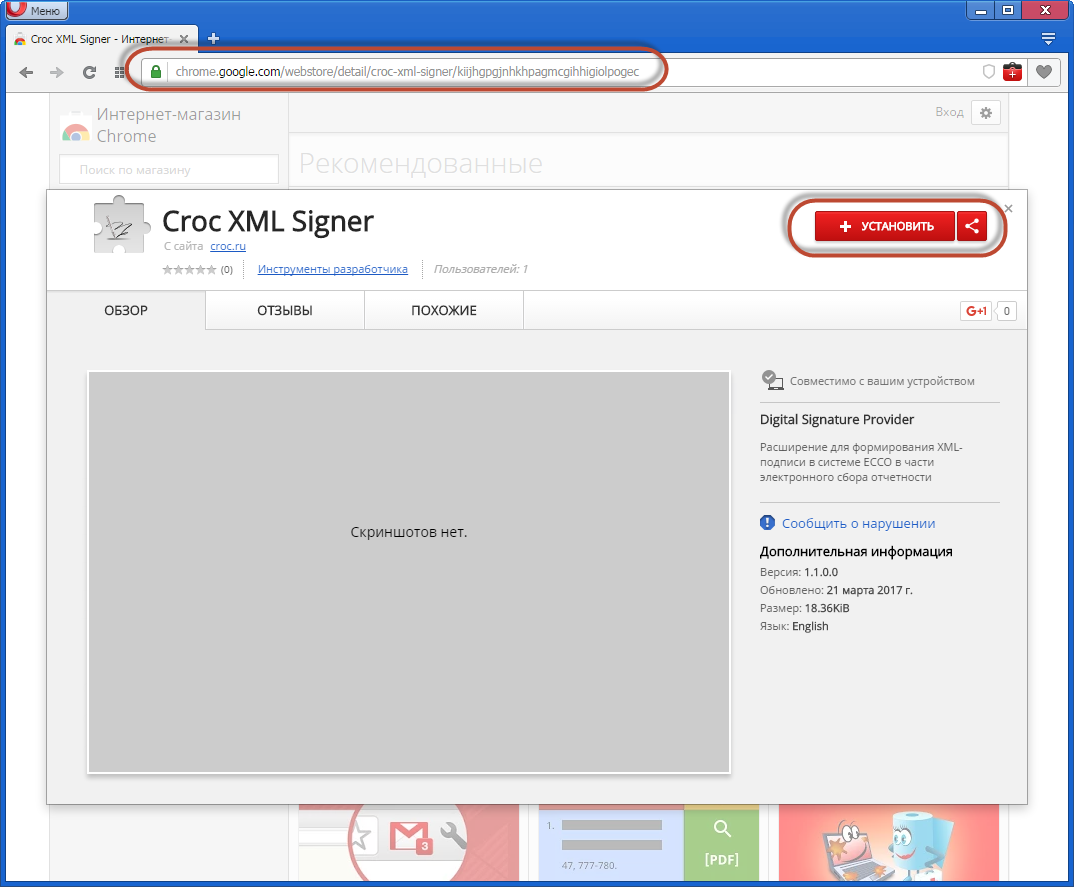 В открывшемся диалоговом окне нажать «ОК»
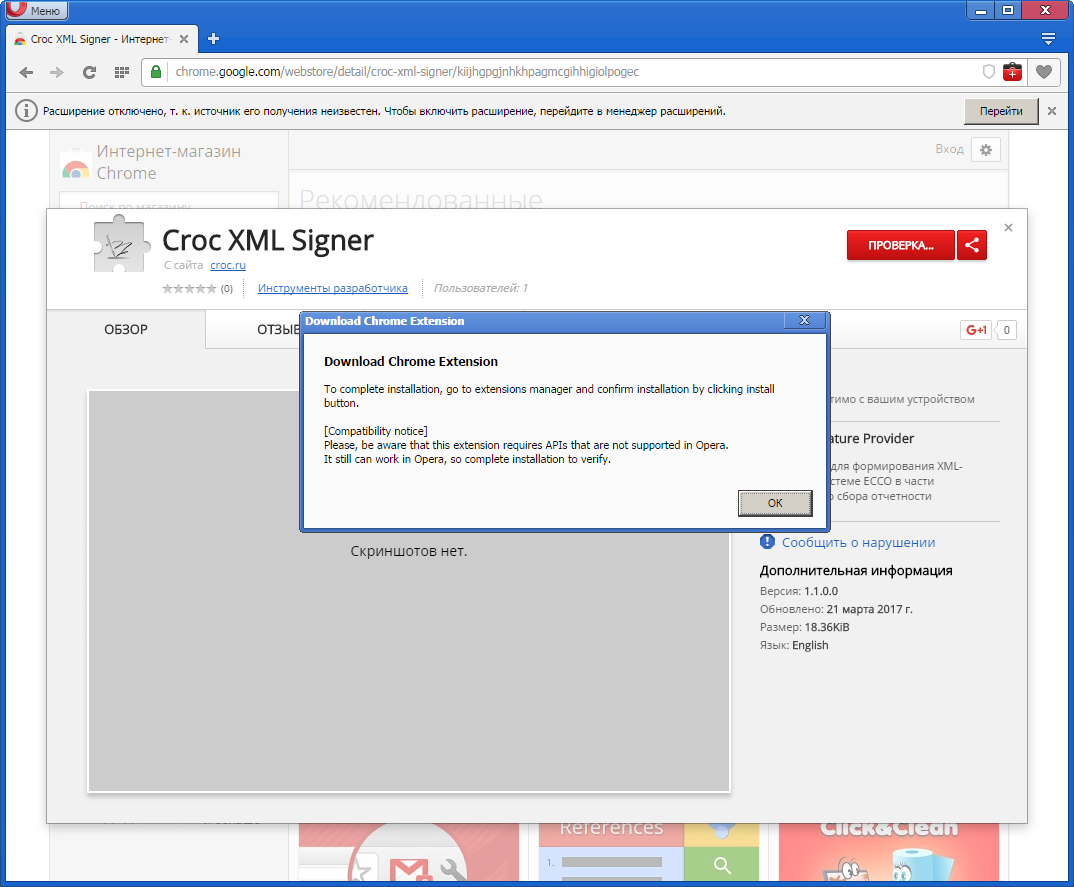 На открывшейся странице «Расширения» нажать кнопку «Установить» для расширения «Croc XML Signer»
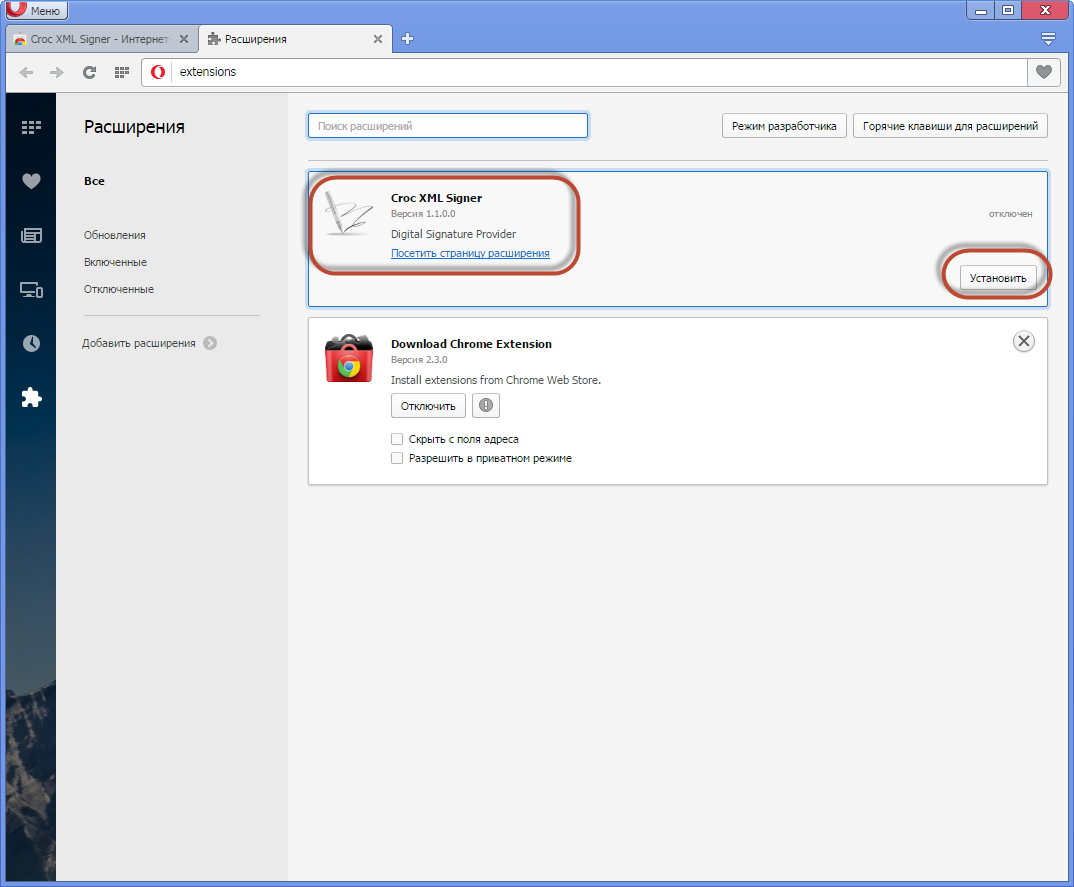 В открывшемся всплывающем окне еще раз нажать кнопку «Установить»
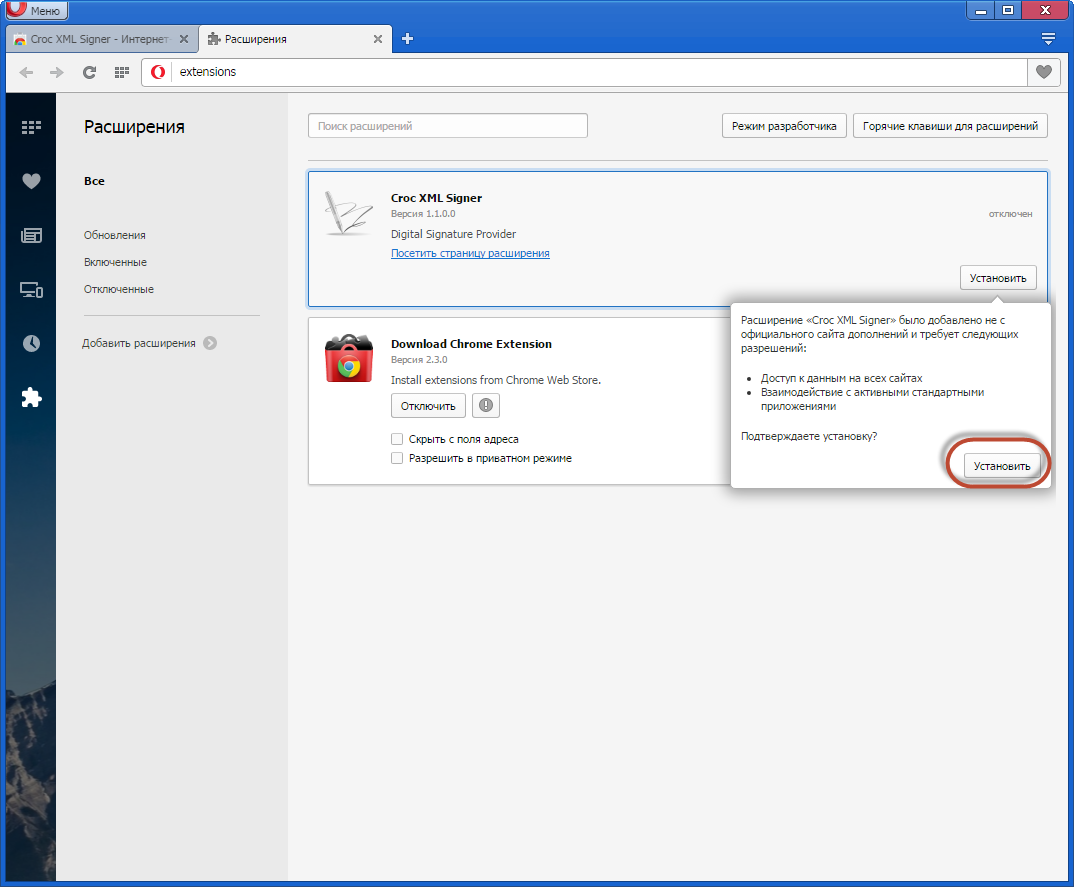 Убедиться, что расширение успешно установлено
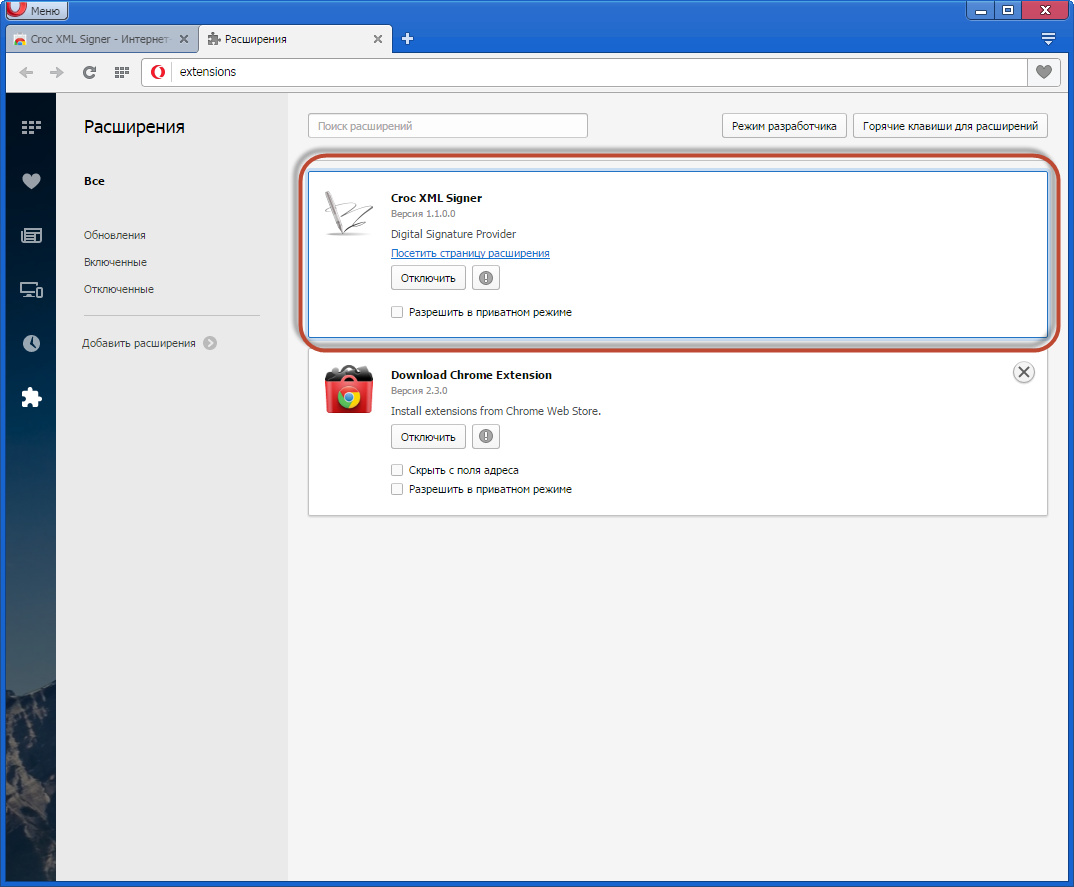 